Appendix (Supporting Information)Speed and reaction behaviour in different highway landscapes: A driving simulator studyFig.S1. Virtual scene in Experiment 1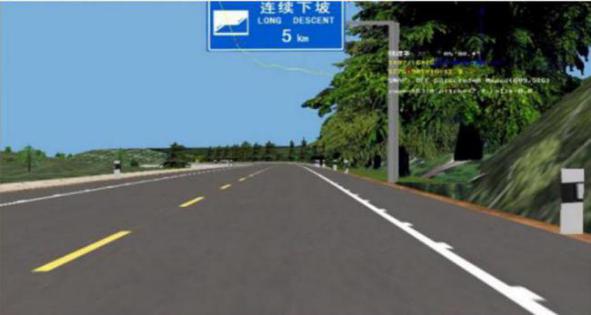 Fig.S2. Virtual scene in Experiment 2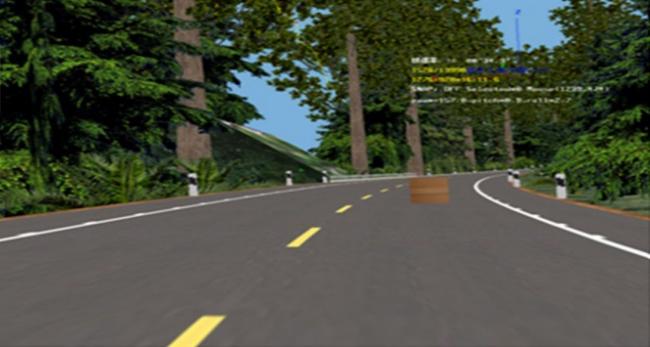 Table S1. The details of the participantsTable S2. Basic descriptive statistics of reaction time for different highway landscapeTable S3. Differences in the speed for different geometric alignmentsTable S4. Results of t-test for the reaction time in curved and straight sectionsthe speed is at 80 km/hTable S5. Correlation analysis between the reaction time and either the alignment or the enclosure degree of the roadthe speed is at 80 km/h            The number of the participants            The number of the participants            The number of the participantsAgeAgeDriving ageDriving ageDriving ageExperiment 1202020 ~ 47 years old20 ~ 47 years old3 ~ 20 years3 ~ 20 years3 ~ 20 yearsExperiment 17 women13 menM = 36.2S.D. = 9.7S.D. = 9.7M = 7.2S.D. = 8.3Experiment 2242429 ~ 54 years old29 ~ 54 years old29 ~ 54 years old5 ~ 18 years5 ~ 18 yearsExperiment 210 women14 menM = 32.3S.D. = 10.9S.D. = 10.9M = 12.1S.D. = 11.7Landscape typeStatisticAverage value (s)Standard deviationMinimum value (s)Median(s)Maximum value (s)E1A8221.4250.2940.8011.4361.932E1A7221.9210.3181.3301.9052.550E2A8221.0750.2480.5891.0361.694E2A7231.4940.2671.0301.4991.910E3A8230.8620.1930.4550.8701.299E3A7231.2110.2280.7111.1801.690E4A8220.5930.1550.3600.5570.941E4A7230.8310.2290.3800.8301.370Geometric alignmentFF0.01(3.57)PA187.624.25<0.01A20.384.25>0.01A373.854.25<0.01A42.604.25>0.01A544.424.25<0.01A60.344.25<0.01Levene test of variance equationLevene test of variance equationt-test of Mean value Equationt-test of Mean value Equationt-test of Mean value Equationt-test of Mean value EquationFSig.TdfSig. (bilateral)Reaction timeAssuming that the variance is equal3.7700.054−5.7801780.000Reaction timeAssuming that the variance is not equal−5.794171.7070.000Reaction timeRoad geometric alignmentRoad enclosure degreeSpearman's RhoReaction timeCorrelation coefficient1.0000.443**0.693**Spearman's RhoReaction timeSig.(bilateral)0.0000.000Spearman's RhoReaction timeN448448448